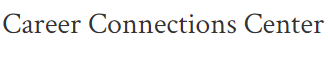 Academic Internship ProgramTime Sheet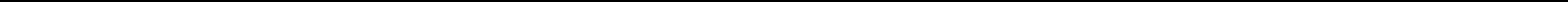 Please track your internship hours here throughout the entire semester. Once your internship has been completed, please have your Site Supervisor sign off on your total hours, and submit your completed Time Sheet through your Final Internship Evaluation. It may also be scanned and emailed to the Internship Coordinator (JMonell@clarku.edu) or dropped off at the Alumni & Student Engagement Center.Student Name: ________________________________________________________________Internship Site: ________________________________________________________________Student Email: _________________________________________________________________Total Number of Hours: ____________Site Supervisor Name (Printed): _____________________________________________Site Supervisor’s Signature: _____________________________________ Date: _____________Questions? For further assistance, please contact Career Services at CServices@clarku.edu.Updated 9-25-2019WEEKSUNMONTUEWEDTHURSFRISATTOTAL (/week)1234567891011121314